AbstractContent for ATOWM Series II, Rules of Magic for the Astral Plane, Video Commentary, Program Three, 7.3 continuing Rule VII, THE BATTLEGROUND OF THE ASTRAL PLANE, 1:02 hr: pages 224-225.Continuing in this commentary expanding on the plane of illusion and distortion and glamour we are reminded that  Master DK wants to help us understand this plane as cloudy and misty, with dense fogs that prevent clarity, fostering constant mobility of forms, limiting consciousness with astral veils of distortion, of aspiration. Battling on the astral plane (the kurukshetra) is connected to Scorpio and the second initiation demanding of us that we overcome the majority of glamours to be found there. In this battle between the Moon and the Sun, Arjuna is the hero of the battle. Each of us is Arjuna in fighting this battle on the astral plane to defeat the personality and end the ancient authority of the personality. The astral plane presents the Waterloo for every aspirant. An emotional crisis comes and the disciple proves, as Scorpio demands, proof on the physical plane, not theoretically, but with wisdom and purity. We are using more of the first ray approach and a method of detachment either executive or psychological, that results in decisive action thus winning this great battle. Discrimination and psychological discernment are required involving the fifth ray and testifying to fitness for the second initiation. We are reminded that Humanity as an entity took the first initiation at the point of individualization when animal man entered a ‘new kingdom.’ The crisis of the World War presented the opportunity for Humanity as a whole to pass the second initiation and that baptism by fire is imminent. D.K. ends this section of Rule VII (The Battlefield) commenting on the dualities of light and darkness and the lesser dualities that play out as do hot and cold with the resulting climatic conditions. We are told again that balancing the pairs of opposites, conquering desire and establishing equilibrium to become the Path are required to end the control of the astral forces and find liberation. This program concludes on page 225 of A Treatise on White Magic.Program 03: A Treatise on White Magic – Rules of Magic for the Astral Plane – Rule VII 7.3 199 MB .wmv file
Video by Michael D. Robbins. 10Jul2018 / 1:02 hr.Program 03: A Treatise on White Magic – Rules of Magic for the Astral Plane – Rule VII 7.3 30 MB .mp3 file
Audio by Michael D. Robbins. 10Jul2018 / 1:02 hr.TranscriptHi friends, and welcome again. We're on the A Treatise on White Magic video commentary number three. I guess I should have put in here, this is rules for the astral plane. There are five rules for the astral plane, and actually He did the majority of His writing regarding these rules for the astral plane, there was even one chapter, chapter 10, which is maybe 150 pages long, something of that nature. So, we're going to really enter into this, considering that A Treatise on White Magic is considered a treatise dedicated to help students control manage their astral body, just the way the DINA II book [Discipleship in the New Age, volume II]  has a great deal to do with preparation for initiation, a manual to understand initiation more completely. I think it's a more advanced book in some ways, but there are aspects of this book of course A Treatise on White Magic, which we cannot possibly touch, we can only look forward in the centuries ahead to  Master DK giving us what is required to unlock some of these rules and the secrets connected to these rules. When, of course, we can be trusted. That's the big issue. Naturally, I'm just looking at my chronometer here, hoping it's going look well enough and just in case something happens to it try to get the time at the beginning here … Now, we've been dealing with the astral plane and what it is, in DK’s view. It is a plane of distortion of illusion and glamour, and a distorted presentation of reality. He wants to help us understand that it is not star like, although in a sense the etheric body is filled with astral energy for the majority of people. So hence this is why these terms are confused, the astral plane and the emotional plane. Let's say calling the emotional plane astral, it does descend to a great extent into the astral etheric body, star like, radiant and so forth, its effect there is probably not wholesome that when we overcome the veil of distortion, what do we have there? The veil of impulsion available, distortion, veil of separation, and the veil of aspiration, which is an interesting one: it's all about getting keenly desiring something perhaps without really doing anything about it, without doing anything useful. So first, He gives us the terms for the astral plane and tells us that it is cloudy, misty, filled with miasmas and fogs, dense factors that prevent clarity. The interpenetration of colors, constant mobility of forms that make everything hard to distinguish, and then He says you cannot rely upon the astral plane when you want to understand reality, there is going to be a distortion of the presented reality. Just think about that term distortion. It really in us in the simplest possible ways it does not present the relative magnitude of things the relative size, it makes things bigger or smaller than they should be, it exaggerates or minimizes, and think about your own state of consciousness, of what are you exaggerating the importance? In relation to what are you minimizing the importance? Can you see with that Libra in perspective which holds all things in right relationship and if we can it will indicate I think that there's some degree of necessary humility, because humility is according to the Tibetan an adjusted sense of right proportion. 0:06:00 So when we get rid of the lower ego which tends to exaggerate or minimize according to its own desire nature and its basic desire to see itself as important, maybe it's the most important thing in the world, when we get rid of that and substitute humility we will have a true sense of right proportion and we will be able to see the truth as it is rather than exaggerating or minimizing. Of course, we've been doing it so long that it's very hard to detect.He goes on and talks about battling on the astral plane, the Scorpio is so connected with the astral plane and it is deeply connected with the second initiation where we overcome many, maybe the majority of the usual kinds of glamours that are there to be found, our own types which we have to detect, and which Master DK helped His students see, we don't have him writing personal letters to us right now, but He will be emerging He will be teaching and He used to be listened to, and maybe if we work hard we'll come into association with him and be able to be trained to be even more useful to the divine plan. The astral plane is also the Kurukshetra, both of humanity as a whole and of the individual human unit.  It is the battle-ground whereon must be found the Waterloo of every aspirant.  In some one life, there comes an emotional crisis in which decisive action is taken, and the disciple proves His control of His emotional nature.  This may take the form of some great and vital test, covering a brief time but calling forth every resource of wisdom and of purity that the disciple possesses, or it may be a long and protracted emotional strain, carried over many years of living.  But in the attaining of success and in the achievement of clear vision and right discernment (through right discrimination) the disciple testifies to His fitness for the second initiation.I would like to point out that it is this test and crisis through which humanity is now passing, and which began in those conditions which culminated in the world war and the present world strain.  The first initiation of humanity, as an entity, took place when individualization became possible, and the soul was born in the body of humanity.  This was preceded by a period of fearful stress and strain, dimly sensed by the pioneers into the human kingdom from the ranks of the animal-men.  Should this crisis be successfully passed, the second initiation of humanity will be the result—the passing through the baptism and the entering of the stream.  So the world war and its resulting effects constitute the Kurukshetra of the world Arjuna, and the outcome is still in the balance.  Let this not be forgotten.  There is however no cause for pessimism.  The outcome of good is inevitable.  It is however a question of a slow or a rapid realization and liberation from the great world illusion, and to this end every aspirant is begged to work strenuously and to lend His aid.  Every man who liberates himself, who sees clearly, and who releases himself from the glamour of illusion aids in the Great Work. TWM 223-224The astral plane is also the Kurukshetra, both of humanity as a whole and of the individual human unit. Apparently there was a battle in ancient Atlantean India, or whatever is now called India, hard to know what it was called then, there's a plain I've been told, maybe some 20 miles south of Delhi where this great battle took place, and there's a possibility that advanced weaponry was used in this battle the Atlanteans had access to weapons that we have not even conceived, yet, something about the melted glass in the area or glass-like remains showing very high-powered high energy, high temperature weaponry. Anyway it has come down to mean the battle between good and evil within the individual and within humanity between the elemental aspect and the solar aspect or between the moon and the Sun and Arjuna is the hero of that battle and each one of us is Arjuna, if we could but realize it and make the proper choice. It is the battle-ground whereon must be found the Waterloo of every aspirant. Napoleon was defeated at Waterloo and the defeat of the personality is key here and eventually the ending of the ancient authority of the personality. There are some types of freedom, I've pointed this out before but it really it really bears repetition … it's going to be in the Rays and Iinitiations, because I just want to say something about freedom, ancient authority, authority … if you look at this page 686, it gives you every initiation in terms of the kind of freedom that you achieve: 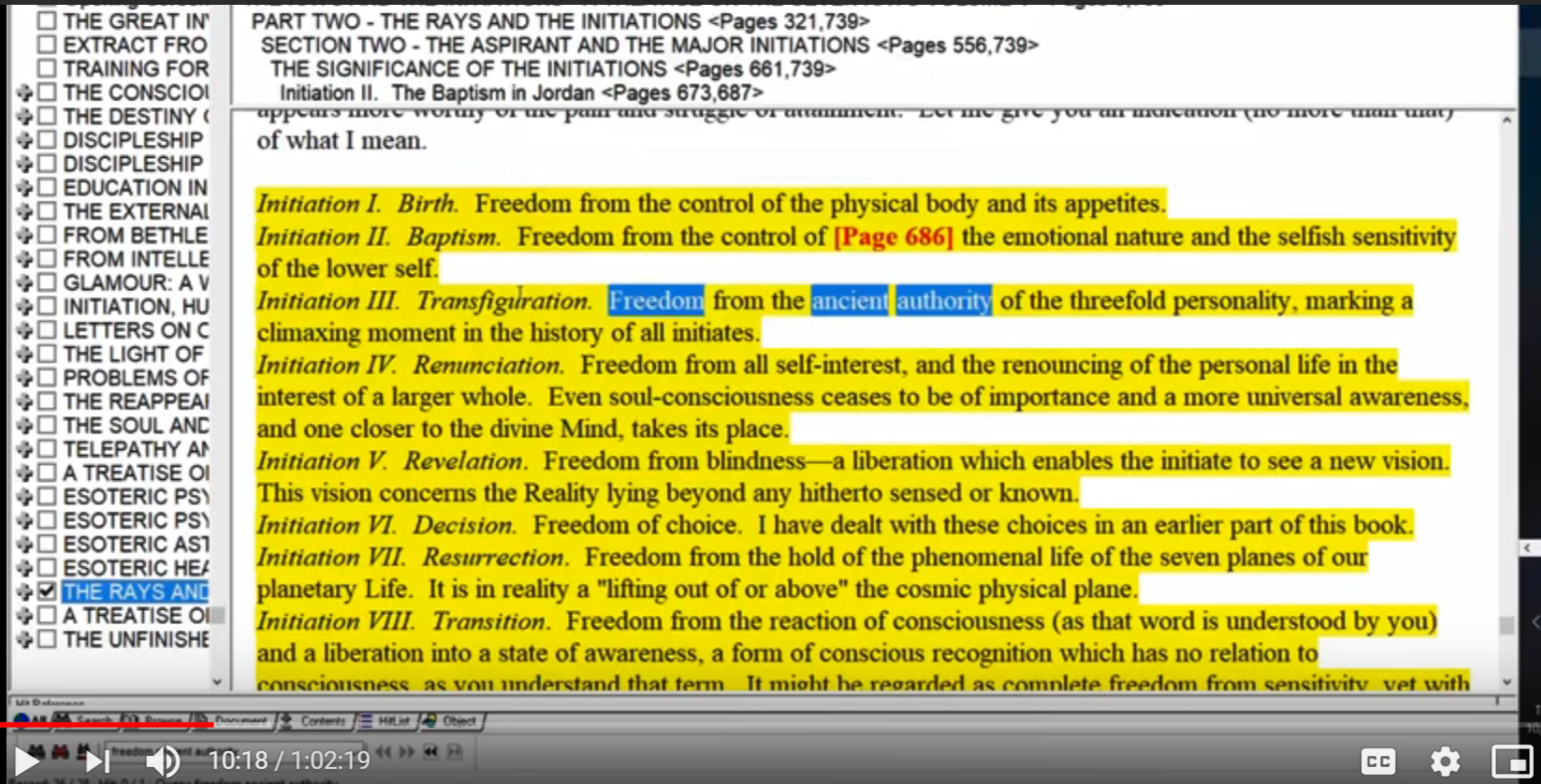 So, we are largely talking about the second initiation. Now because the astral body has ruled humanity for a long time, but eventually whole personality will subside and the soul and incarnation will have freedom from the ancient authority of the threefold personality. I find this tabulation to be really amazing, and when you go higher you kind of wonder how you can even understand these things. What is freedom from the reactions of consciousness, at least is that word is usually understood. But these are things ahead of the great individuals such as the Christ and the Buddha. So we have the words but no way of really understanding what they will encounter.Veil after veil has to be lifted, and the amazing thing is we don't really see the veils through which we are looking. That means that, as far as were concerned, they're not really there. Yet, after they've been lifted you ask yourself what was blocking my vision, why could I not see what now I do see? The answer has to be a kind of veil. I don't know what to call it is the transparent in what way this is distorted, in what way does it limit? We are certainly all of us the victims of very limited consciousness didn’t just tell us that the brain manages to reverse the appearance of things especially in relation to the astral plane and combine astral energy with brain tendency and you get an inversion of understanding. And with it I suppose an inversion of desire and wrong desire takes the place of right desire and we begin to pursue the things of the phenomenal world this kind of inversion that emphasizes the importance of what is material and we do not strive after the realities. Well we have the teacher here to remind us that we see through a veil. We have St. Paul, now Master Hilarion telling us that we have been seeing through a glass darkly, but later we shall see face to face. So it's difficult when one is within one's own limitations of consciousness to know what those limitations are its afterwards when one can compare the new state with the remembered old state. One realizes our blinds one it has really been. And then, there is that freedom from blindness at the fifth initiation of liberation which enables the initiative to see a new vision this vision concerns the reality lying beyond any other to sense turn own and basically the seven or nine paths on the way of higher evolution are revealed, and there has been much consideration given to them, so that when the sixth initiation comes at least that's how it is now the one correct path for each out outward bound monad has to be chosen. So the Waterloo of every aspirant, not the Waterloo of our soul, not the Waterloo of our soul but the a kind of triumph of our soul.In some one life, there comes an emotional crisis in which decisive action is taken, maybe not just sort of drifting into the decision as many of us have done and the disciple proves His control of His emotional nature. Think  about Scorpio demands proof on the physical play and it can't remain simply theoretical. This may take the form of some great and vital test, covering a brief time but calling forth every resource of wisdom and of purity that the disciple possesses, more the first ray approach, because first ray gets on with it in terms of time and there are immediate impelling crises as one goes crashing through, as He describes into the next area of possibility, but the first ray methods of detaching can be drastic second-ray methods take longer. Generally we'll take a look at the hard line rays (one three five seven) and two four six, each of them characterized by a different approach, one is more executive the one three five seven, and maybe the other more psychological and sensitive the two four six line. [repeating] In someone life becomes an emotional crisis in which decisive action is taken, and the disciple proves His control of His emotional nature – or it may be a long and protracted emotional strain, carried over many years of living. Can you say you've had that thing back in your crisis? have you proven your control of the emotional nature, highly emotional moments perhaps? Maybe the desire nature wanted to go in one direction but the feeling or the sense of what is right led in another direction and then from a position of the soul-infused mind or at least the clear mind, you made the choice to go in the right direction rather than the attractive direction which may have led into much error and grief in the long run. So the brief time, or it may be long and protracted emotional strain carried on over many years of living. Maybe some people in a bad marriage, I say, they joke, the psychologists talk about this, to say this person has decided to die in the marriage … But in the attaining of success and in the achievement of clear vision and right discernment (through right discrimination) See, vision, the sense of sight, the number five. the fifth ray, all of these go together and right discernment, well the fourth ray is involved with that, and the third subplane of the higher amount of land is involved with spiritual discernment but is also simply psychological discernment as well. Well, did I say it properly, but they say oh the person is gonna die in the marriage, which means just stay in that emotional strain or perhaps somehow they’ll work it out over time and pay the karma, but it is more the second ray approach, for four and six to remain attached and work things out until there's a proper balance. But anyway, clear vision, right discernment, all of this the fifth ray and discernment on the third subplane, spiritual discernment, and I think I was going to say ordinary psychological discernment which can be a value all of this. – the disciple testifies to His fitness for the second initiation … There's a battle, we all have been through the battle, it's been a long one and that battle will continue. Hmm, there's a great battle. but the whole second initiation is about battle and there's a big, fearful conflict before the third degree. Can you can imagine that the great choices of sacrifice at the fourth degree, and maybe the revelation or the fifth degree does not involve so much of a battle. The sixth degree involves great choice; is it a battle. Well it's probably not conducted on the emotional level. It has to do with much higher type of discernment. 0:22:30 As far as other and higher battles, well we only know that such beings as the planetary logos are struggling on the cosmic astral plane, and we can sometimes look at the deep universe and see galaxies colliding, apparently, and fragmenting, and we can only imagine what's going on there in terms of the entities who are expressing through such vast structures with even trillions of solar logoi incorporated in them. As DK tells us, we are just microscopic man. The very fact that when you walk down the street its man, you're interested in basically and the creations and works of man, show us how obsessed our consciousness is with that which is really tiny in the great scheme of things. But we will develop the right sense of perspective as we proceed.I would like to point out that it is this test and crisis through which humanity is now passing, it doesn't mean the second degree for all, but we are passing through tests and crises which precede the first initiation of the requisite number of human beings and when you have first great planets like Pluto and Vulcan involved as we do before the first initiation it's going to be a battle. Okay, but if it is this test and crisis through which humanity is now passing, and which began in those conditions which culminated in the world war and the present world strain. You realize when He talks about the world war says, generally 1914 to 1945, and you kind of wonder are we out of it yet? Is there a third world war which we have finally or will finally learn how to fight out in a psychological and mental manner, and not let it precipitate on to the cosmic onto the physical plane?The first initiation of humanity, as an entity, is important because it's a major one took place when individualization became possible, and the soul was born in the body of humanity.  now we can ask ourselves was this the first cosmic initiation for the planetary logos, or was it simply the first initiation in a series of seven. See A Treatise on Cosmic Fire. … TCF page 384. Anyway the first initiation of humanity it may have involved as I said the opening of the planetary heart, individualization on this planet involved the coming of the solar angels, and they are parts of fiery love and much identified with the buddhic consciousness and they're rays sort of generic second ray of wisdom and fifth ray of luminous mind. What was that initiation, I think there's a way to find out I'm not gonna go looking for that right now but it was really significant in the life of the planetary logos now This was preceded by a period of fearful stress and strain, dimly sensed by the pioneers into the human kingdom from the ranks of the animal-men. Fascinating and there's a big analogy there, long ago that without really knowing what they were getting into, they could feel fear of course, and the stress and strain which preceded the coming of the solar angels and sometimes were told that so many of those forms of animal men were destroyed in the fire storms of the period, which coincided with the coming in of the solar angels, or at least the implantation of the spark of mind around the mental unit which had been growing up for a long time of animal experience. So there is the analogy back 18 million years ago, 18 and a half million years ago, of our entry now into a new kingdom. At that time and is taken now millions of years to reach this. Humanity was entering a new kingdom. Can you call it humanity? It was animal man of the period, there was intelligence but there was not self-consciousness and that I-ness capacity was implanted within the mind and brain of the animal man of the period, and after 3 million years it took a long time this being began to really come into itself and realize that it was distinct and had been, well they didn't know the details but was a separate being apparently separate being. So now we have something similar as we move into the fifth kingdom of nature. Should this present crisis this first initiation of humanity with that what we don't know the proportion, but a certain proportion of humanity necessarily being passed into the fifth Kingdom. Should this crisis be successfully passed, the second initiation of humanity will be the result—the passing through the baptism and the entering of the stream. Now that's interesting because He's looking at initiation in a different way the first was the individualization and we're not talking about the birth of the Christ in the heart those the manasic initiations and maybe in this sequence of initiations that He's describing that involved the entirety of humanity there is a kind of baptism imminent a kind of baptism into the fifth kingdom of nature imminent. So, baptism by fire. I mean as individuals we go through this with more fire now accentuated than the waters of grief and loss, the Pentecost for the disciples in the upper chamber, that was an example maybe, kind of an initiatory example of what baptism by fire could look like I mean in a way the whole group was taking a kind of second initiation.So the world war and its resulting effects constitute the Kurukshetra of the world Arjuna, and the outcome is still in the balance. because on the inner planes the world war is not over; there's always three phases to something and let's just hope that we manage to make this third phase constructive instead of destructive in such a way that the whole experiment as we've been warned might have to be started again, and see if a a race of humanity couldn't be raised up that actually fit with the Divine Plan and that that would be terrible. The loss of millions of years. 0:30:00 So anyway the world war and its resulting effects constitute the Kurukshetra of the world Arjuna, humanity in this case and we are all Arjuna, as well we are also Arjuna individually, and the outcome is still in the balance. Let this not be forgotten. There is however no cause for pessimism.  The outcome of good is inevitable.  Remember this is A Treatise on White Magic, there was written in the 30s the war had gone underground and was it going to emerge again I did it did on the physical plane that was precipitated on the physical plane which was both very bad and very good eventually, because a lot of things were really cleared and Shambala was able to wipe the slate mostly clean those that were still involved in this war it seems to me working on a psychological level there is however no cause for pessimism the outcome of good is inevitable. It is however a question of a slow or a rapid realization and liberation from the great world illusion, and to this end every aspirant is begged and this from a  Master who is not given the overstatement begged to work strenuously and to lend His aid. So this book was written in the late 20s and early 30s. We have to keep that in context and realize the war did precipitate there was a hope that a great movement of goodwill clear offset the physical precipitation of this war, but it did not and upon the shoulders of the disciples some of the blame was laid there just weren't enough to be powerful enough to offset this, not enough cared I guess.Every man who liberates himself, who sees clearly, and who releases himself from the glamour of illusion aids in the Great Work.So in this particular case, let's just say that individual work helps the achievement of success in the world work. If we say, ‘well we're just working on ourselves’, but in fact an improvement of the condition of our energy system has the effect in our environment and so forth and if enough disciples really make that improvement, then the larger picture is affected and it would be a kind of illusion to imagine that we did not count simply because we are so small. Morya tells us about it's a very touching story but a forest fire and all the animals were just looking on and they didn't do anything they were losing everything in this little bird just dipped down and got a drop and then released that drop over the forest fire came back at another drop and so forth so forth, and they laughed at the little bird who replied, ‘well at least I did my part’. So you can imagine if we all do our part, carry our drop to the raging fire, carry whatever water we can to the raging fire we might succeed. Matter of fact if we do that we will succeed. So never let it be said that the individual is insignificant, one person thinking truth we are told can change the entire environment. I wonder if I can find that it is such a such a great … a great statement let's see if I can find it here thinking truth … it is put a little differently, but certain disciples usually unrecognized in the world at large were thinking truth. Let me call your attention to that phrase and basically He is saying that these people are important and there is a reference I don't know … about thinking I think it's something like that where they affect their entire environment. So and just imagine it's not just speaking truth it is thinking truth so we are very responsible for the kind of thoughts that we entertain whether or not whether or not we actually utter them that's worthless. … so we've had the battle, and now interaction of the pairs of opposites. 0:37:30 So going on, then.Again, the astral plane is that whereon the pairs of opposites act and interact, and whereon the pull of the great dualities is most potently felt.  Primarily, the interaction is between the soul and its vehicle, matter, but there are many lesser dualities which play their part and are more easily recognized by the average man.Light and darkness interact, as do pleasure and pain; good and evil meet and form the playground of the Gods, and poverty and riches are offset one against the other.  The entire modern economic situation is of an astral nature; it is the outcome of desire and the result of a certain selfish use of the forces of matter.  Heat and cold, as we understand the term, in a most peculiar manner are the result of the interplay of the pairs of opposites, and an interesting line of occult study concerns itself with the effects of racial emotions on climatic conditions.  We most truly make our climate in one significant sense.  When desire has burnt itself out, planetary life comes to an end, as climatic conditions will negate form-life as we understand it. In relation to the human unit, the secret of liberation lies in the balancing of the forces and the equilibrising of the pairs of opposites.  The Path is the narrow line between these pairs which the aspirant finds and treads, turning neither to the right nor to the left. It must be remembered always that when the pairs of opposites are discerned, when a man balances the forces of his own nature, when He has found the Path and become the Path, then He can work with the world forces, can preserve the balance and the equilibrium of the energies of the three worlds and so become a co-worker with the Masters of the Wisdom.  Let us pray and hope that this may be the practical outcome of our understanding of the nature of the battleground of the astral plane. TWM 226Again, the astral plane is that whereon the pairs of opposites act and interact, and whereon the pull of the great dualities is most potently felt. Remember the vertical pairs of opposites are very important and even with Libra the light that moves to rest, something of that nature, it's a vertical situation. The soul is pulling up, the form is pointing down. There are other pairs of opposites where the good and bad are not the issue, it's just horizontal and neither is good nor bad they're simply opposites, but when it comes to the vertical pairs of opposites then we have perhaps the good that should have been outlived down here and we have the impending good.Primarily, the interaction is between the soul and its vehicle, matter, but there are many lesser dualities which play their part and are more easily recognized by the average man. Light and darkness interact, as do pleasure and pain; We cannot say necessarily one is better, because there is a great darkness that descends in pralaya and it is most necessary and the universe comes to light and then later again the darkness supervenes. Pleasure and pain interact we usually say that pleasure is desirable and pain is undesirable, but pain may be the awakener.  good and evil meet of course are vertical pairs of opposites and and form the playground of the Gods and that's interesting the  Masters regard time and space as their playthings … but they reach a point where they are no longer embroiled in time and space and they can manipulate time and space according to their understanding of the plan that must precipitates in time and space.and poverty and riches are offset one against the other. The poor you always have with you said Jesus, and but me you have only for a little while. Well who's to say. Riches can put chains on the wretched soul, Master Morya seems to suggest, and poverty may be just that environment in which challenges the individual that makes it possible for inner abilities to emerge. So there we cannot say that one is better than the other, but that one is certainly more desirable than the other, although vows of poverty have been taken by certain orders of monks or nuns and with the idea that in the Piscean Age somehow poverty was good and that money was evil. So it's difficult to just make a hard and fast judgment, obviously the Christ looked on that humanity and said poor ones He realized all that human beings did not have and He wanted to endow them with a life more abundant. In this case the riches were spiritual riches and desirable from the spiritual perspective, and poverty was the lack of those spiritual riches and not desirable, but from another perspective when we considered the ordinary view of riches and poverty, poverty may be more a productive of the growth of ability than riches. We've seen that I think many times, when people who have everything done for them do not benefit at all, but when poverty or lack or some sort of hardship forces them to find within themselves the solution then they improve. Master Morya says obstacles are possibilities. 0:42:30 We're talking to the realm of Saturn here, which may deny the presence of some good in order to create a greater good.The entire modern economic situation is of an astral nature; I guess we can say because people desire, the love of money they desire, what will fulfill their lower inclinations. Now there have been some very very wealthy philanthropists who have helped tremendously and  Master R, Master Rakoczi, as the Count St. Germain was fabulously rich that word reached the court how rich He was nobody knew who He was the miracle man, Voltaire the man who knows everything and never dies, Voltaire said something like that about him. He would present at His fabulous dinners a beautiful jewel at each place setting trouble is it was kind of an aport and it disappeared later when the guests took at home so, The entire modern economic situation is of an astral nature; it is the outcome of desire and the result of a certain selfish use of the forces of matter. Hopefully this has dwindled since Atlantean days when it was totally out of control.Heat and cold, as we understand the term, in a most peculiar manner are the result of the interplay of the pairs of opposites has to do I suppose with interplay producing frequency, or the say atomic frequency, or atomic or molecular frequency, and an interesting line of occult study concerns itself with the effects of racial emotions on climatic conditions. Well, we have we have great hurricanes these days, dryness, droughts, floods, the imbalance of the elements, and apparently our emotional conditions if they were stabilized and rendered harmonious some of these dreadful moments in nature would be relieved.We most truly make our climate in one significant sense. When desire has burnt itself out, planetary life comes to an end, as climatic conditions will negate form-life as we understand it. Well just want to say, we know there are beings on Venus, but look at how inhospitable Venus is for life in form as we know it, and that's the same, maybe Mars and on sacred planet is less inhospitable but more spiritually inhospitable Venus is very spiritually hospitable and I suppose the lives there are not so much acting out on the dense physical plane, but our particular vehicles could never survive the outer Venusian condition, nor the Jupiterian, nor the Neptunian, nor the Saturnian. Maybe there are other forms that can survive that, but this is very interesting that our astral body … Our desires keep us alive in form, and the end of desire for a final living will bring on climatic conditions which will negate form life but with the caveat as we understand it, because there's all kinds of form life and anything that's operating on the cosmic physical plane is, from the cosmic perspective, form life even our very highest planes.In relation to the human unit, the secret of liberation lies in the balancing of the forces and the equilibrising of the pairs of opposites.Master DK tells us that Libra is growing stronger in the planetary horoscope. You kind of wonder why that is. Is it because of the Age of Aquarius in which Libra is one of the decanate rulers we might say, first Aquarius-Aquarius, and Aquarius-Gemini, and Aquarius-Libra, with its ruler Venus bringing in the Age of brotherhood later, when only 720 years remain in the equinoctial lesser Aquarian Age? But so far the forces on our planet are not in balance the forces in humanity are just obviously not in balance. Maybe if we study our ourselves very carefully we will see that forces in our own life, our own energy system, present certain imbalances which prevent the attainment of the kind of spiritual contact the spiritual influence we might otherwise experience. The Path is the narrow line between these pairs – spirit matter I suppose – which the aspirant finds and treads, turning neither to the right nor to the left. 0:50:30 This can involve soul and personality, or spirit and matter. There are many of these opposites if we turn to far to the left, we are buried in form, if too far to the right we become so intense that we destroy the form. So it was an old saying I think, it's in the Bible somewhere and it says, I do not be righteous even the word that shows the right word turn right do not be righteous over much why shouldst thou die? That's very interesting isn't it? 

Do not be righteous over much why should style die. So if that's just for fun, do not to be righteous over much – that’s from Ecclesiastes 7:16, these are King Solomon's words. He was an earlier incarnation of the Master Morya, do not be or be not righteous over much. Why should i it just tells us that that we have to respect the form we have to respect the form … It must be remembered always that when the pairs of opposites are discerned there's a lot of confusion in the field of perception, but you noticed something noticed discernment is noticing often something that is not obvious when the pairs of opposites are discerned or let's just say picked out from the general movement or chaos, when a man balances the forces of his own nature, when He has found the Path and become the Path and I would say how but through the building of the antahkarana, then He can work with the world forces, can preserve the balance and the equilibrium of the energies of the three worlds and so become a co-worker with the Masters of the Wisdom.  Not yet a  Master himself, but at least a disciple and an initiative. Let us pray and hope that this may be the practical outcome of our understanding of the nature of the battleground of the astral plane. I tread the way, it's a Libra thing I tread the way which leads between the two great lines of force. It's usually the soul, the way of consciousness between spirit and matter, but sometimes the sushumna is considered spirit, with soul on one side and matter on the other. Then it's a different way, because a different way of considering because spirit somehow includes both consciousness and matter and soul. So there's a kind of identification with both and maybe that's one way of considering treading the noble middle path. That's not always perhaps the way of soul, it's certainly in the next solar system which is going to be given very much to the will probably with the first great personality of our solar logos, maybe the middle path will be very much the path of spirit. I mean DK hints at what it will be like and will we be here and what in what form will we be here its trillions of years ahead. But some are going to Sirius for training in the art of becoming a solar angel. This particular solar system is about half completed, which means we're approximately 150-155 trillion years into a 311 trillion years solar system if the Brahmic chronology is correct. So these are vast spans, but when you compare them against eternity they're just a blip. The vastest or most vast definite span of time that you can possibly conceive if it is definite, is compared with eternal duration an absolute infinitesimal of time, maybe it doesn't even exist. Well, there are some real deep philosophical questions here that we have to go into under a different ray. I hope to do that in my book that is in the process of being written, a long time, the seeds of the infinite.  I've already written a book on Infinitization. I've revised some of my thoughts, but then one will have to because you're dealing with a subject which is so stupendous that you can't trust your own thinking to really reveal the truth you can just ascend through lessening illusions. So I have no doubt that whatever writing I can produce will be filled with illusion, but then again since we don't get rid of illusion until the ninth initiation. At one point Master DK tells us that, I guess we have to leave the cosmic physical plane altogether and even then it's a relative term. But at least illusion as we now experience it will disappear after the ninth initiation, then all of us are just ascending and deepening through lessening illusions and the lessening of an illusion appears as the truth when compared to a denser type of illusion in which we had been engaging our consciousness. This is going to be the end of A Treatise on White Magic video commentary number 3, rules of magic for the astral plane, and the day is the 10th of June. … We have the beginning of A Treatise on White Magic video commentary number 4, rules for the astral plane and whatever day on which that would occur. We're just about to begin a new section and more or less we are at the one hour point. Well it's good to study together, to think clearly, sentence-by-sentence, almost word-for-word what the Master DK has written. He tells us read more carefully read more carefully what I have written, and the attempt here although it is bound to fail of course, but is to read more carefully and with greater consideration what He wrote, rather than just sort of skipping over it. There is so much to be extracted and that I've said before the book is written on many different levels. There are the words, but then when you start putting them together in certain ways there's another layer, put them together in still more advanced way if there's another layer and revelation keeps on ascending. So it's what we do with what is written that is also included within the content of the book and the light that may be visible on first reading is not the maximum amount of light that can be extracted from a book like this we have to make all kinds of comparisons and relationships and juxtapositions and then more and more and more light will appear. Every book is a bit like a pyramid, the writing of it is like the base of the pyramid, but as we start combining and recombining in different ways, the amount of light intensifies until we reach what the capstone, the epitome of possibility. Alrighty then, we'll go on to number four when it becomes possible. Thank you for your participation and study hard, study hard and deeply and reflectively and carefully and with humility, realizing that our studies will advance us, but they will not give the final words on the truth of the matter. So we just have to realize that that's all. See you soon.